С 1 марта 2019 г. вступают в силу изменения в Социальном кодексе Ярославской области по компенсации части родительской платы. Поправки действуют на территории всего региона.Приказ департамента образования Ярославской области от 11.02.2019 №04-нп "О внесении изменения в приказ департамента образования Ярославской области от 25.03.2014 №10-нп"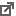 Компенсация части родительской платы будет предоставляться адресно — тем семьям, доход в которых не превышает 15975 рублей на человека в месяц. Т.е. для получения указанной компенсации совокупный доход семьи из 3-х человек не должен превышать 47 925 руб., из 4-х человек – не более 63 900 руб.Размер компенсации предоставляется в зависимости от количества детей в семье и составляет:на первого ребенка, посещающего детский сад, – 20% от среднего размера родительской платы, установленного нормативными актами Ярославской областина второго ребенка – 50%;на третьего и последующих детей – 70%.Для оформления компенсации необходимо подать заявление на имя руководителя детского сада по месту пребывания ребенка и представить следующие документы:паспорт или иной документ, удостоверяющий личность;СНИЛС родителя и ребёнка;справки о доходах всех членов семьи (за 3 календарных месяца, предшествующих месяцу подачи заявления);банковские реквизиты.Компенсация части родительской платы многодетным семьям с 1 марта 2019 будет предоставляться независимо от доходов семьи.Для получения компенсации к документам, указанным выше, необходимо дополнительно предоставить:оригинал удостоверения многодетной семьи Ярославской области.Для отдельных жителей города Ярославля установлена дополнительная компенсация. Городскую компенсацию части родительской платы получают:- в размере 80% – на первого ребенка, 50% – на второго ребенка, 30% – на третьего и последующих детей:многодетные семьи;малоимущие:работники муниципальных детских садоводинокие материдети, один из родителей которых:погиб в местах ведения боевых действийподвергся воздействию радиации вследствие техногенных катастроф- в размере 30% – на первого ребенка, 20% – на второго ребенка:одинокие матери, не признанные малоимущими;семьи, один из родителей в которых неработающий инвалид I или II группы.С возникающими вопросами можно обратиться в департамент образования мэрии города Ярославляс 9-00 до 12-00; с 14-00 до 16-00  по телефонам горячей линии: 30-37-55, 40-51-26, 40 51-38